GUIDE TO ONLINE BOOKS AT HOME WITH MYONLog into MySchool with your C2k username and password      On the Home page type this website into the BROWSERreadon.myon.co.ukClick  Start ReadingChoose from the libraryClick Read1.         2.  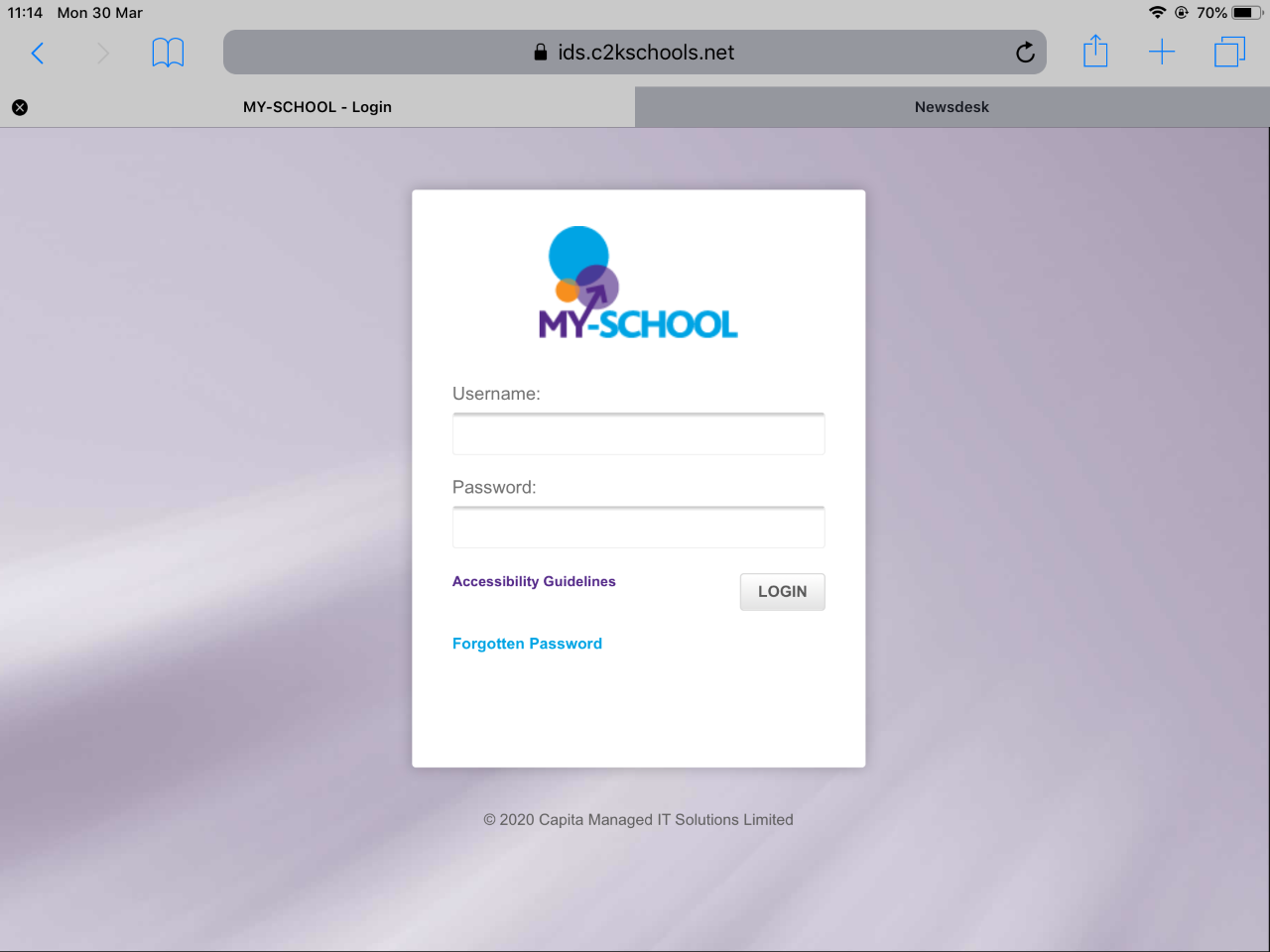 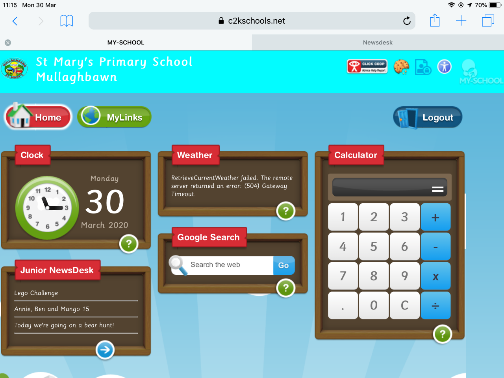  3.          4 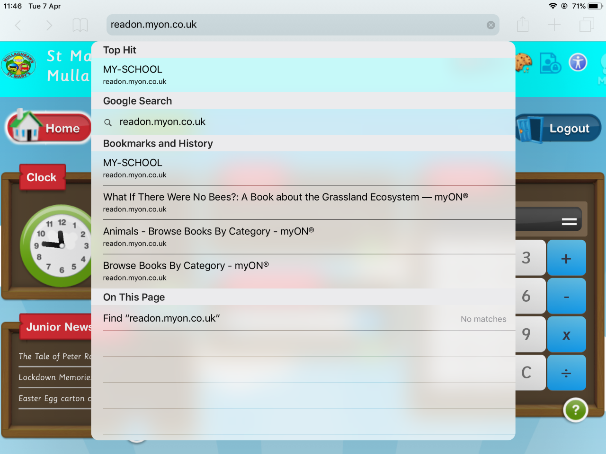 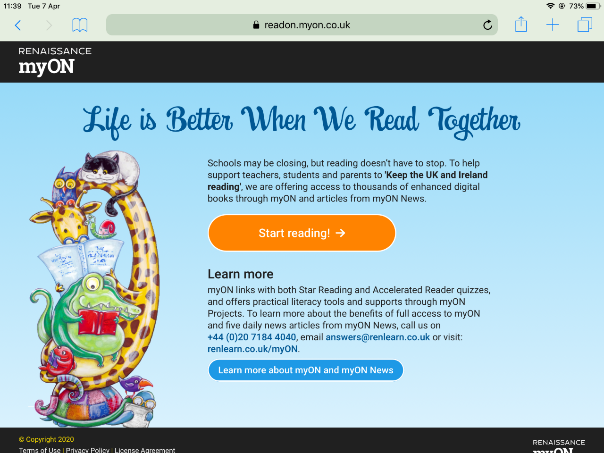 5.            6.     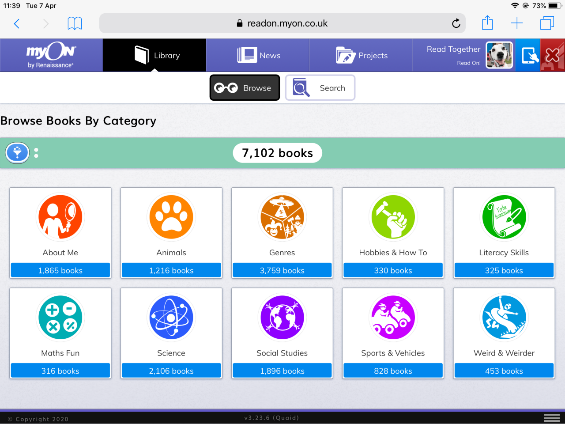 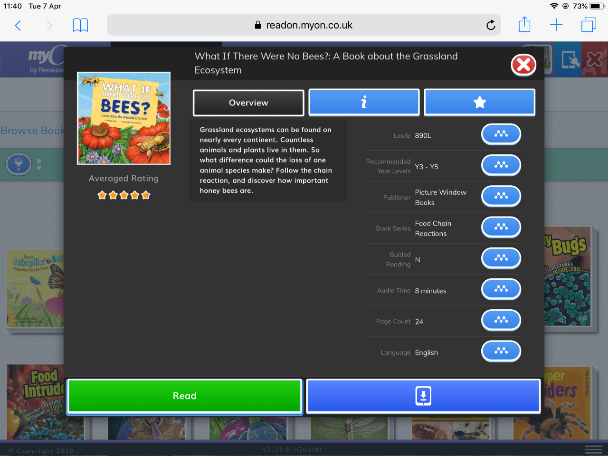 Enjoy the special attachments that these online books have incorporated, including audio readings and a dictionary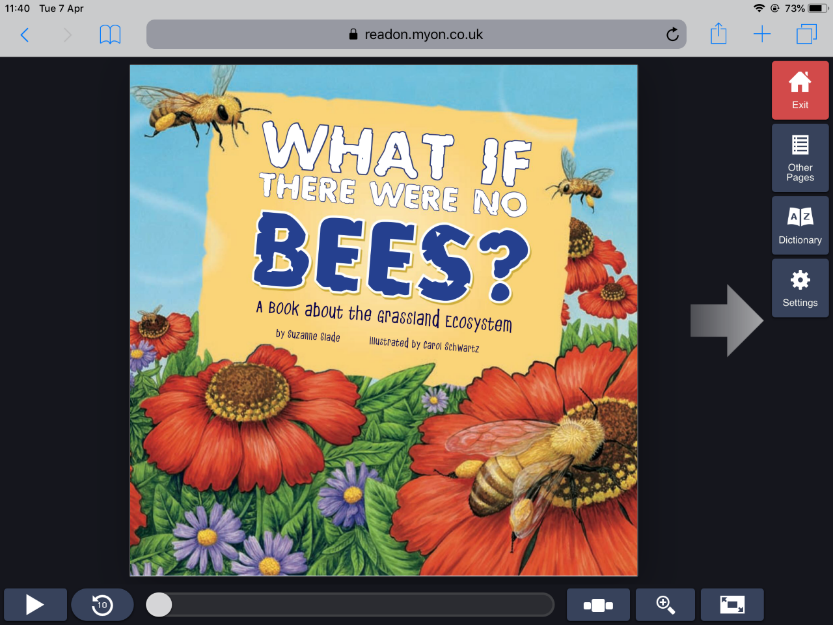 If you are an Accelerated pupil, you can check if your book has an AR quiz by typing its name into the  Accelerated Reader Bookfinder at arbookfind.co.uk.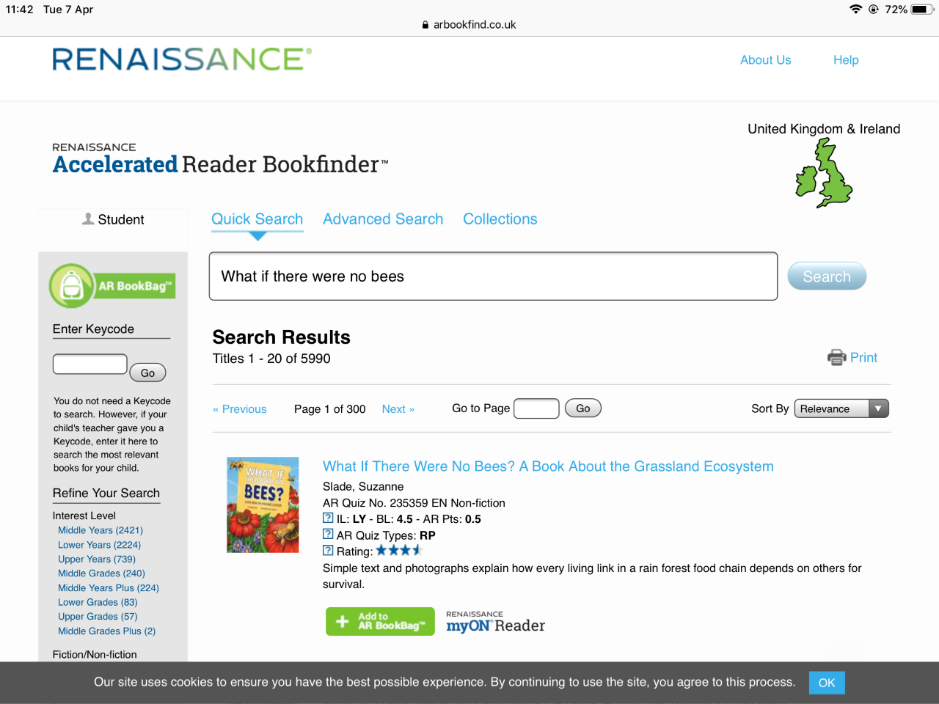 